BermudaBermudaBermudaBermudaAugust 2025August 2025August 2025August 2025MondayTuesdayWednesdayThursdayFridaySaturdaySunday123Somers’ Day45678910111213141516171819202122232425262728293031NOTES: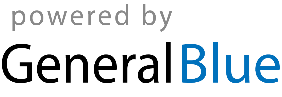 